Sorting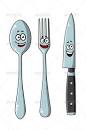 Sort the cutlery at home into different sets. Challenge: Have a go at ordering the cutlery according to size.  Matching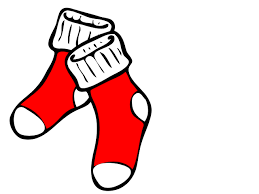 Match up pairs of socks. Challenge: Can you count in twos while matching them?Shape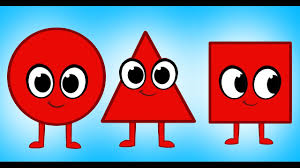 Find 5 objects at home which are circles.Challenge: Can you find any other shapes?Quantity 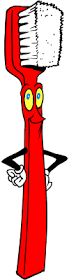 Can you find?1 toothbrush2 spoons3 pegs4 socks5 booksChallenge: Can you do this for 6, 7, 8, 9, 10?Pattern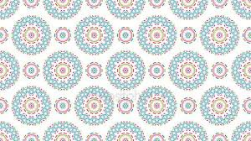 Find a pattern in your house, e.g wallpaper, bricks etc.Challenge: Can you make your own pattern? Number formation 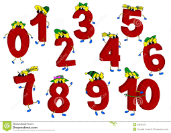 Practice writing your numbers using the number rhymes.Challenge: Can you make the numbers using different materials?Finding Numbers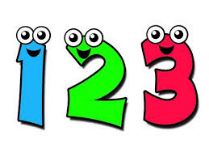 Find numbers in your house.Challenge: Can you find numbers in the environment Numbers in the Wider Environment How many different places can you spy numbers?Challenge: How many places can you find them in?ICT Game 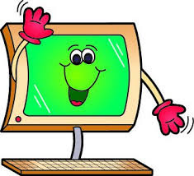 Play an ICT game of your choice using the Topmarks website.https://www.topmarks.co.uk/(We are working on Early Level)